Опросный лист №на разъединители серии РВР(З)-10/4000 М У3Почтовый адрес и реквизиты покупателя:Заказчик 	 код города/телефон 	 ФаксФ.И.О. руководителя предприятия Место установкиРазъединители вертикально-рубящего типа, выпускаются в виде отдельных полюсов, предназначены для внутренней установки в горизонтальной или вертикальной плоскости.Работоспособность разъединителей обеспечивается в условияхвысота над уровнем моря - не более 1000 м;верхнее рабочее значение температуры окружающего воздуха - плюс 40°С;нижнее рабочее значение температуры окружающего воздуха - минус 40°С;влажность 80% при температуре плюс 20°С.Примечания:ВСЕ ПОЛЯ ОБЯЗАТЕЛЬНЫ ДЛЯ ЗАПОЛНЕНИЯ!*	Значение тока при расстоянии между полюсами от 450 до 1000 мм (при расстоянии между полюсами 350 мм - 50 кА / 125 кА).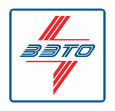 ** 1а – разъединитель с одним заземлителем со стороны разъемного контакта; 1б - разъединитель с одним заземлителем со стороны осевого контакта.ПараметрыВарианты исполненияЗначение заказа1.Номинальное / наибольшее рабочеенапряжение10 кВ / 12 кВV2.Номинальный ток4000 АV3.Ток термической стойкости / Ток электродинамическойстойкости63 кА / 160 кА *4.Наличие заземлителейОтсутствуют4.Наличие заземлителей24.Наличие заземлителей1а **4.Наличие заземлителей1б **5.Тип разъединителя по количеству полюсовОднополюсный5.Тип разъединителя по количеству полюсовДвухполюсный без общей рамы5.Тип разъединителя по количеству полюсовТрехполюсный без общей рамы5.Тип разъединителя по количеству полюсовТрехполюсный на общей раме (позаказу)6.Межфазное расстояние, мм (при заказе на общей)По заказу (указать в диапазоне от 350 до 1000 мм)7.Привод главных ножей разъединителяРучной червячный ПЧ-50МУ37.Привод главных ножей разъединителяРучной ПР-3У37.Привод главных ножей разъединителяЭлектродвигательный ПД-148.Привод заземлителейРучной червячный ПЧ-50МУ38.Привод заземлителейРучной ПР-3У38.Привод заземлителейЭлектродвигательный ПД-149.Наличие выносного блокауправления привода ПД-По заказу10.Дополнительные требованияДополнительные требованияДополнительные требования11.Количество комплектов заказаКоличество комплектов заказа